Modello per Articolo e Parte IV Lunghezza del corpo principale del testo (senza quindi titolo, autori/affiliazioni, riassunto, parole chiavi, didascalie di tab/fig e bibliografia): massimo 30'000 caratteri spazi inclusi + 10 figure e/o tabelle 
+ max 30 referenze bibliografiche. Numerare le righe sul lato sinistro.Titolo [Times 14, max. 140 caratteri]Max Maxim1*, Peter Peterom2 & Otto Ottom11 Istituto x, Dipartimento y, 6500 Bellinzona, Svizzera2 Museo xy, 6900 Lugano, Svizzera* max.maxim@maximum.ch [solo dell’autore di contatto]N.B. in caso di un solo autore, non è necessario mettere l’*Riassunto [max. 1500 caratteri spazi inclusi]Tutti i testi dell’articolo sono scritti in Times 11, interlinea 1.5. Parole chiave [max. 7, Iniziale maiuscola, in ordine alfabetico separate da una virgola]Title (in English)Abstract [come sopra]Keywords [come sopra]IntroduzioneMATERIALI E METODISottotitolo di 1. Livello [grassetto]Sottotitolo di 2. livello [corsivo semplice]RisultatiSottotitolo di 1. Livello [grassetto]Sottotitolo di 2. livello [corsivo semplice]Figure e tabelle: Sono possibili in due larghezze: 1) su una colonna del Bollettino (larghezza massima 82.5 mm); 2) su due colonne del Bollettino (larghezza massima 165.5 mm) (v. esempi più in basso). Nessuna restrizione sulla lunghezza, (ma al massimo una pagina A4). Figure e tabelle più grandi vanno discusse con il redattore di contatto e, probabilmente, messe in Appendice. Per le tabelle, la didascalia va posta sopra la tabella; per le figure, sotto. Font e dimensioni della didascalia: Times 10; per il contenuto della tabella: Calibri 10. Esempio di tabella su una colonna del Bollettino Tab. 1: Esempio di stile grafico per tabelle [tutte le sigle e abbreviazioni devono essere spiegate nella didascalia]Esempio di tabella su due colonne del Bollettino (in questo caso la tabella viene posta a inizio o a fine pagina)Tab. 2: Esempio di stile grafico per tabelle [tutte le sigle e abbreviazioni devono essere spiegate nella didascalia]Esempio di figura posta sulla larghezza di una colonna (larghezza massima 82.5 mm):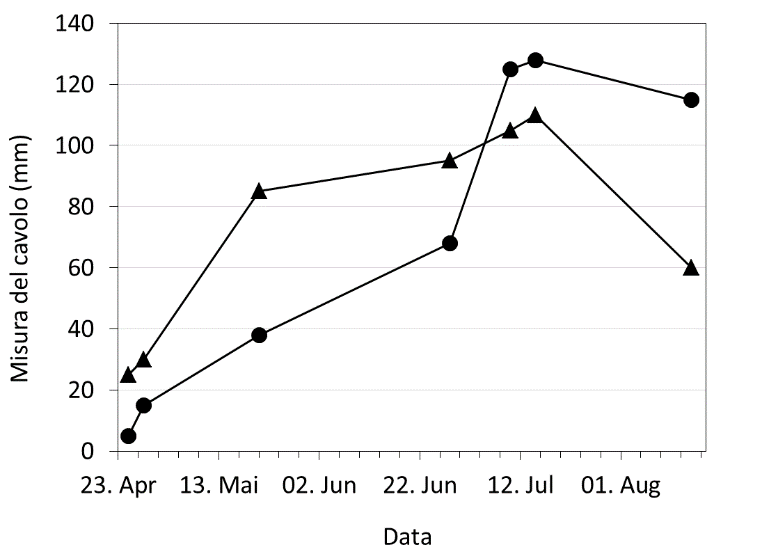 Figura 2: Esempio di grafico a linea posto sulla larghezza di una colonna del Bollettino [sigle e abbreviazioni devono essere spiegate nella didascalia].Esempio di figura posta sulla larghezza di due colonne (larghezza massima 165.5 mm). In questo caso la figura viene posta a inizio o a fine pagina.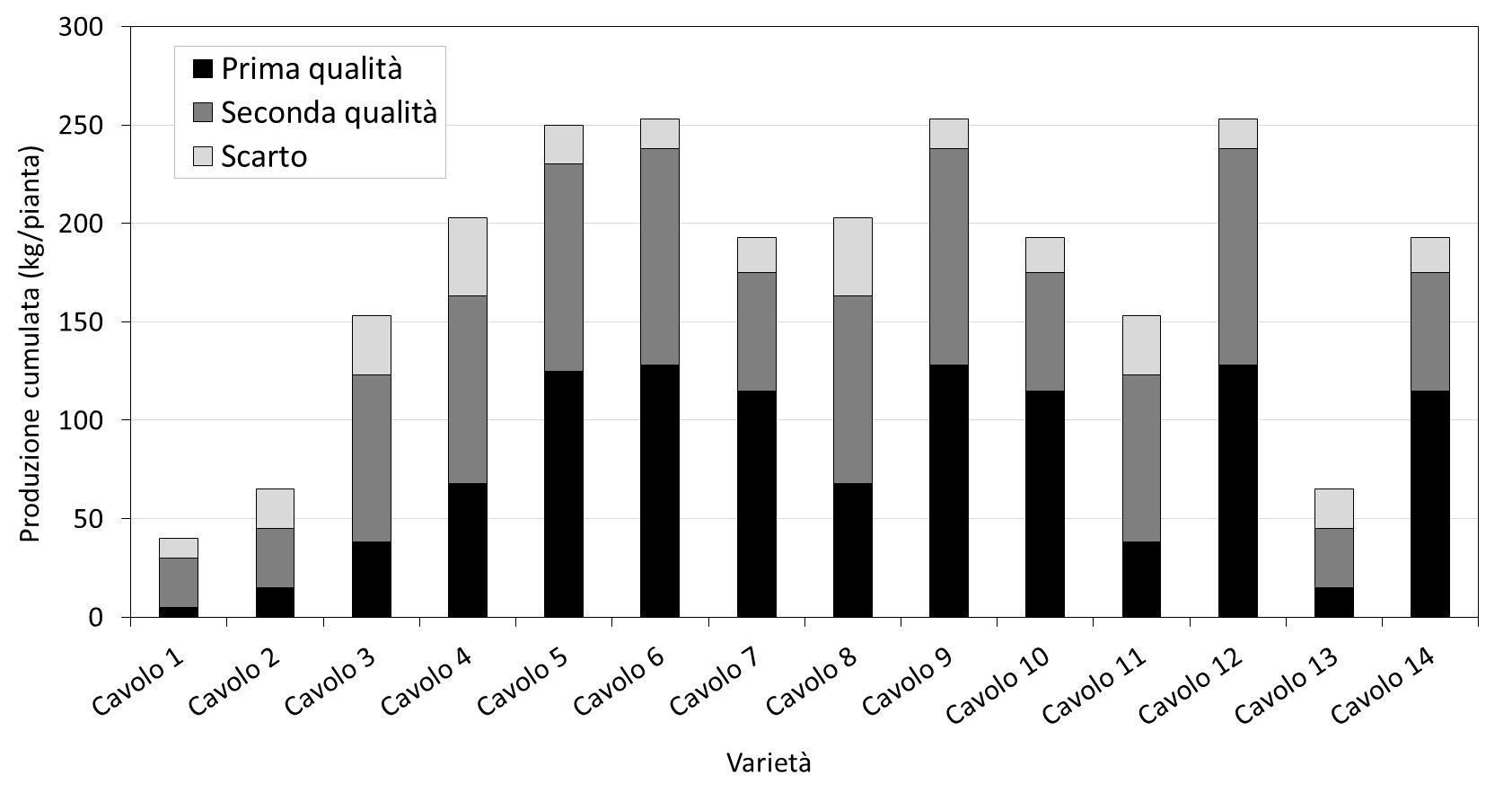 Figura 3: Esempio di grafico a istogramma posto sulla larghezza di due colonne del Bollettino. Figure su due colonne vengono poste in cima o in fondo alla pagina  [sigle e abbreviazioni devono essere spiegate nella didascalia].Esempio di figura composta su una colonna. Le singole figure sono contrassegnate da una lettera maiuscola (A, B, C…) che vengono riportate in didascalia seguite da un “due punti” da una breve descritta (A: …descrizione…; B: …descrizione… ecc.).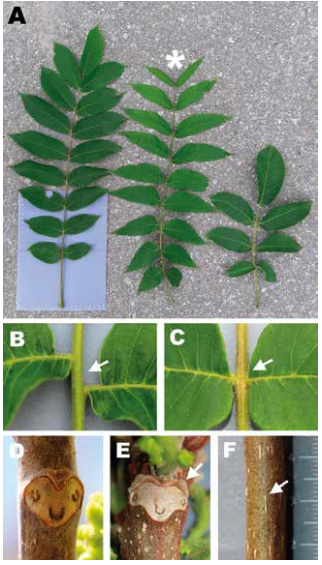 Figura 3: Esempio di figura composta su una colonna. Le singole figure sono contrassegnate da una lettera maiuscola (A, B, C…) che vengono riportate in didascalia seguite da un “due punti” da una breve descritta (A: …descrizione…; B: …descrizione… ecc.). [sigle e abbreviazioni devono essere spiegate nella didascalia].DiscussioneSottotitolo di 1. Livello [grassetto]Sottotitolo di 2. livello [Italico semplice]conclusione [facoltativo] Ringraziamenti [se necessari]referenze bibliografiche  Per esempi di referenze, si veda Istruzioni per gli autoriCampioneParte analizzataPeso (g)Peso totale (g)Cavolo 1Foglia150a202aCavolo 1Radice52b202aCavolo 2Foglia110a200aCavolo 2Radice90b200aNo.SitoRegioneAltitudine[m slm]No. sensori MAGSTNo. punti GPSNo. punti per valori di riferimento4Pizzo NeroVal Bedretto2600–27000362520Pizzo GallinaVal Bedretto2660–27604262030Passo di GrandinagiaVal Bavona2560–28004321630bLago NeroVal Bavona2570–260010––33Stabbio di LargarioVal Soi2240–25504 + 233 (2)21 + 433bAlpe PièiValle di Blenio2340–25000356 + 12–Ghiacciaia di RamböttValle di Blenio13502––